Р А С П И С А Н И Еповторной промежуточной аттестации с комиссией для студентов очной формы обучения по направлению подготовки 42.04.05  «Медиакоммуникации» (уровень магистратуры), имеющих задолженности по дисциплинам зимней сессии 2022-2023 учебного года. с 01.03.2023 по 10.03.2023Р А С П И С А Н И Еповторной промежуточной аттестации с комиссией для студентов очной формы обучения по направлению подготовки 42.04.02  «Журналистика» (уровень магистратуры), имеющих задолженности по дисциплинам зимней сессии 2022-2023 учебного года. с 01.03.2023 по 10.03.2023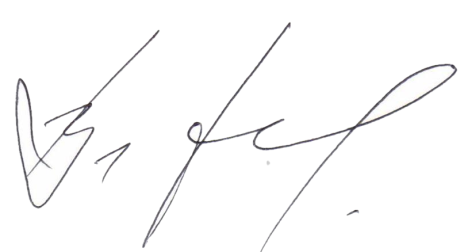 Декан факультета журналистики                                                               В.В. ТулуповНаименование дисциплиныФИОпреподавателяДатаВремяТексты в медиакоммуникацииМедиаобеспечение работы общественных и горударственных институтовМетодология и методика медиаисследованийОсновы медиакоммуникацийдфзач дфзач дфзач экзТулупов В.В., Щекина И.А., Щукина Л.С., ауд. 1252 марта15.10Профессиональное общение на иностранном языкедфзачЮмашева В.В., Панкова Т.Н., Кунаева Н.В. ауд. 1273 марта15.00Информационная безопасность в медиапроизводстве экзГордеев Ю.А., Хомчук-Черная Т.Н., Золотухин А.А., ауд. 2027 марта15.10Традиции и национальные приоритеты культуры современной России зачДьякова Т.А. пр. Революции, 24, ауд. 301/49 марта17.00Филологическое обеспечение профессиональной деятельности экзБебчук Е.М., Ряжских Е.А., Хорошунова И.В., ауд.019 марта15.10Наименование дисциплиныФИОпреподавателяДатаВремяСоциальные медиа в журналистикеПроектирование работы интернет-СМИСторителлинг в журналистике Производственная практика, профессионально-творческаязачзач зач оцГордеев Ю.А., Хомчук-Черная Т.Н., Золотухин А.А. ауд. 2027 марта15.10Проектный менеджмент в медиасфере экзТулупов В.В., Щекина И.А., Щукина Л.С. ауд. 1252 марта15.10Язык интернет-коммуникации экзБебчук Е.М., Ряжских Е.А., Хорошунова И.В. ауд. 019 марта15.10